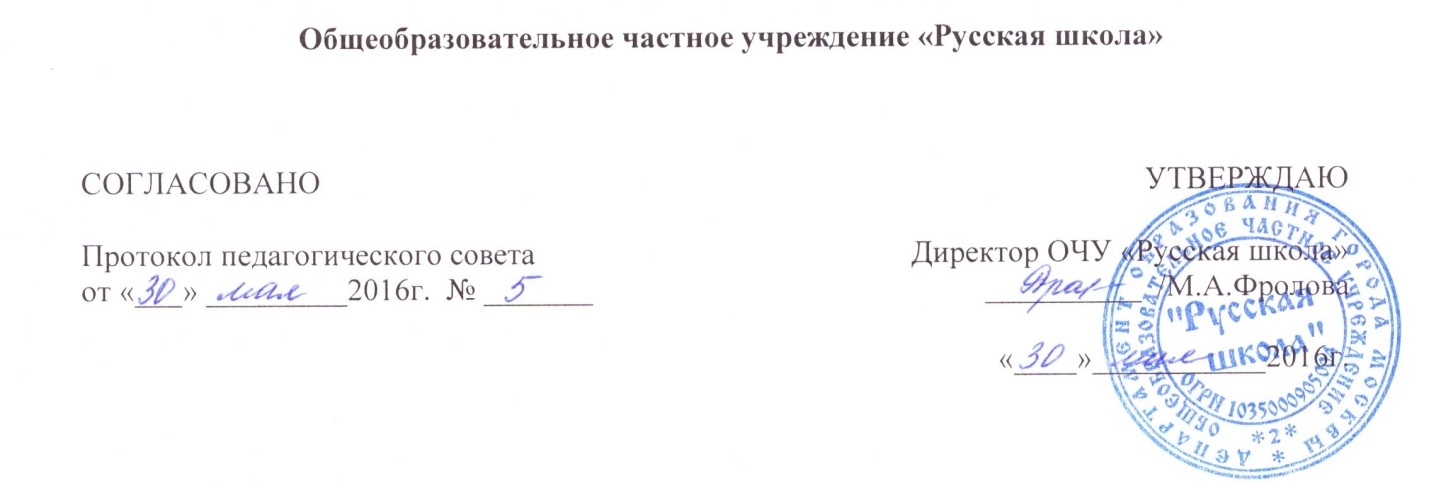 ППоложение об электронном обучении и использовании дистанционных образовательных технологий в образовательном процессе в Общеобразовательном частном учреждении «Русская школа» Общие положенияПоложение об электронном обучении и использовании дистанционных образовательных технологий в образовательном процессе в ОЧУ «Русская школа» (далее – Учреждение) (далее – Положение) определяет порядок применения ОЧУ «Русская школа» электронного обучения, дистанционных образовательных технологий при реализации образовательных программ.Настоящее Положение разработано в соответствии с Федеральным законом от 29.12.2012 № 273-ФЗ «Об образовании в Российской Федерации» (далее – Федеральный закон № 273-ФЗ); Федеральным законом от 27.07.2006 № 152-ФЗ «О персональных данных»;Федеральным законом от 06.04.2011 № 63-ФЗ «Об электронной подписи», приказом Минобрнауки России от 09.01.2014 № 2 «Об утверждении Порядка применения организациями, осуществляющими образовательную деятельность, электронного обучения, дистанционных образовательных технологий при реализации образовательных программ»;приказом Минобрнауки России от 06.10.2009 № 373 «Об утверждении и введении в действие федерального государственного образовательного стандарта начального общего образования»;приказом Минобрнауки России от 17.12.2010 № 1897 «Об утверждении федерального государственного образовательного стандарта основного общего образования»;приказом Минобрнауки России от 17.05.2012 № 413 «Об утверждении федерального государственного образовательного стандарта среднего общего образования»;постановлением Главного государственного санитарного врача РФ от 03.06.2003 № 118 «О введении в действие санитарно-эпидемиологических правил и нормативов СанПиН 2.2.2/2.4.1340-03»;постановлением Главного государственного санитарного врача РФ от 29.12.2010 № 189 «Об утверждении СанПиН 2.4.2.2821-10 "Санитарно-эпидемиологические требования к условиям и организации обучения в общеобразовательных учреждениях»;уставом и локальными нормативными актами ОЧУ «Русская школа».1.4. Положение размещается на официальном сайте ОЧУ «Русская школа» в сети Интернет. Полномочия ОЧУ «Русская школа» при применении электронного обучения, дистанционных образовательных технологий при реализации образовательных программ2.1. ОЧУ «Русская школа» вправе применять электронное обучение и дистанционные образовательные технологии при реализации образовательных программ в предусмотренных Федеральным законом № 273-ФЗ формах получения образования и формах обучения или при их сочетании, при проведении учебных занятий, практик, текущего контроля успеваемости, промежуточной, итоговой и (или) государственной итоговой аттестации обучающихся.2.2. При реализации образовательных программ с применением электронного обучения, дистанционных образовательных технологий местом осуществления образовательной деятельности является место нахождения ОЧУ «Русская школа» независимо от места нахождения обучающихся.2.3. ОЧУ «Русская школа» доводит до участников образовательных отношений информацию о реализации образовательных программ или их частей с применением электронного обучения, дистанционных образовательных технологий, обеспечивающую возможность их правильного выбора.2.4. При реализации образовательных программ или их частей с применением электронного обучения, дистанционных образовательных технологий ОЧУ «Русская школа»:оказывает учебно-методическую помощь обучающимся, в том числе в форме индивидуальных консультаций, оказываемых дистанционно с использованием информационных и телекоммуникационных технологий;самостоятельно определяет объем аудиторной нагрузки и соотношение объема занятий, проводимых путем непосредственного взаимодействия педагогического работника с обучающимся, и учебных занятий с применением электронного обучения, дистанционных образовательных технологий;допускает отсутствие аудиторных занятий;обеспечивает соответствующий применяемым технологиям уровень подготовки педагогических, научных, учебно-вспомогательных, административно-хозяйственных работников ОЧУ «Русская школа» по дополнительным профессиональным программам;обеспечивает защиту сведений, составляющих охраняемую законом тайну;ведет учет и осуществляет хранение результатов образовательного процесса и внутренний документооборот на бумажном носителе и/или в электронно-цифровой форме в соответствии с требованиями Федерального закона от 27.07.2006 № 152-ФЗ «О персональных данных», Федерального закона от 06.04.2011 № 63-ФЗ «Об электронной подписи».2.5. Используемые в образовательном процессе персональные электронно-вычислительные машины должны соответствовать требованиям «СанПиН 2.2.2/2.4.1340-03. 2.2.2. Гигиена труда, технологические процессы, сырье, материалы, оборудование, рабочий инструмент. 2.4. Гигиена детей и подростков. Гигиенические требования к персональным электронно-вычислительным машинам и организации работы. Санитарно-эпидемиологические правила и нормативы», утв. Главным государственным санитарным врачом РФ 30.05.2003 (далее - СанПиН 2.2.2/2.4.1340-03. 2.2.2). Каждый тип персональной электронно-вычислительной машины подлежит санитарно-эпидемиологической экспертизе с оценкой в испытательных лабораториях, аккредитованных в установленном порядке. Помещения для работы с персональными электронно-вычислительными машинами обучающихся должны соответствовать требованиям, предусмотренным СанПиН 2.2.2/2.4.1340-03. 2.2.2. Порядок организации электронного обучения и применения дистанционных образовательных технологий3.1. В целях реализации образовательных программ с применением электронного обучения, дистанционных образовательных технологий в ОЧУ «Русская школа» создана информационная система, обеспечивающая функционирование электронной информационно-образовательной среды:интерактивные средства обучения, специальное программное обеспечение для создания электронных образовательных ресурсов и проведения занятий с применением дистанционных образовательных технологий для работников ОЧУ «Русская школа»  и обучающихся;серверное оборудование, обеспечивающее функционирование электронной информационно-образовательной среды;высокоскоростные каналы доступа к электронной информационно-образовательной среде.3.2. С использованием электронного обучения и дистанционных образовательных технологий могут организовываться такие виды учебных видов деятельности (занятий и работ), как:уроки, лекции;семинары;практические занятия,лабораторные работы;контрольные работы;консультации с преподавателями;самостоятельная работа.3.3. Рекомендуемая непрерывная длительность работы, связанной с фиксацией взора непосредственно на экране устройства отображения информации (видеодисплейные терминалы (ВДТ) всех типов), на уроке не должна превышать:для обучающихся в I-IV классах - 15 мин;для обучающихся в V-VII классах - 20 мин;для обучающихся в VIII-IX классах - 25 мин;для обучающихся в X-XI классах на первом часу учебных занятий - 30 мин, на втором - 20 мин.Оптимальное количество занятий с использованием персональных электронно-вычислительных машин (ПЭВМ) в течение учебного дня для обучающихся I-IV классов составляет 1 урок, для обучающихся в V-VIII классах - 2 урока, для обучающихся в IX-XI классах - 3 урока.При работе на ПЭВМ для профилактики развития утомления необходимо осуществлять комплекс профилактических мероприятий в соответствии с СанПиН 2.2.2/2.4.1340-03.2.2.2.Во время перемен следует проводить сквозное проветривание с обязательным выходом обучающихся из класса (кабинета).Для обучающихся в старших классах при организации производственного обучения продолжительность работы с ПЭВМ не должна превышать 50% времени занятия.Длительность работы с использованием ПЭВМ в период производственной практики, без учебных занятий, не должна превышать 50% продолжительности рабочего времени при соблюдении режима работы и профилактических мероприятий.Внеучебные занятия с использованием ПЭВМ рекомендуется проводить не чаще 2 раз в неделю общей продолжительностью:для обучающихся II-V классов - не более 60 мин;для обучающихся VI классов и старше - не более 90 мин.Время проведения компьютерных игр с навязанным ритмом не должно превышать 10 мин для учащихся II-V классов и 15 мин для учащихся более старших классов. Рекомендуется проводить их в конце занятия.